МУНИЦИПАЛЬНОЕ  БЮДЖЕТНОЕ ДОШКОЛЬНОЕ  ОБРАЗОВАТЕЛЬНОЕ УЧРЕЖДЕНИЕЗАТО п. Звездный  Пермского краяДЕТСКИЙ САД №4ПРОЕКТ"Ракетные войска – надёжный щит России"Подготовительная  группаВоспитатель:  Флягина Маргарита Петровна2021г. Тип проекта: информационно-познавательный.Продолжительность проекта: краткосрочный (две недели).Участники проекта: дети подготовительной группы, воспитатели, родители.Актуальность темы Любовь к Родине, как и патриотизм, во все времена являлись чертой национального характера. Прививать и развивать чувство патриотизма и гордости за свою страну, свой народ необходимо с самых малых лет. Это поможет детям с раннего возраста понять, что они являются частью великого русского народа. .Одним из направлений духовно-нравственного воспитания является воспитание героического начала в детях. Формирование отношения к стране и государству, где живёт человек, к её истории начинается с детства. Воспитание чувства патриотизма у дошкольников – процесс сложный и длительный. Но нельзя быть патриотом, любить Родину, не зная, как любили и берегли её наши отцы, деды, прадеды. В настоящее время дети имеют недостаточные представления о Российской Армии, о людях военных профессий. Таким образом, отсутствие у детей знаний по этой теме, привело к выводу, что необходимо познакомить детей с историей ,  родственниками, которые служили в  ракетных войсках  , воспитать чувство патриотизма у детей. Вследствие этого была выбрана данная тема проекта и принято решение в необходимости его реализации.Более того посёлок Звёздный, наша малая Родина, знаменит своей военной историей. Звёздный – это бывший военный городок, поэтому в каждой семье, проживающей на этой территории, был кто-то военным (ракетчиком).Цель проекта: знакомство с военной профессией ракетчик, родственниками, служившими в ракетных войсках- привлечение родителей к участию в жизни детского сада.Задачи проекта:Образовательные:- расширять представления детей о Российской Армии, о ракетных войсках , о людях этой профессий, вызвать интерес к истории  малой родины Звездный, познакомить с современными качествами защитника Отечества в наши дни;- формировать у детей патриотические чувства в познании исторических фактов, доступных детям и вызывающих у них эмоциональное переживание.Развивающие:- развивать у детей познавательную активность, творческие способности; приобщать детей и родителей к изучению истории городка и в частности ракетных войск.Воспитательные:- воспитывать чувство гордости за  пап и дедов и желание быть похожими на них, уважение к защитникам Отечества. -воспитание патриотизма к своей Родине, желания освоения военной профессии ракетчик.Предполагаемый результат:Дети должны знать, кто такие ракетчики , какими качествами они обладают; какую функцию выполняют они  в наши дни.Роль родителей в реализации проекта: Участие в оформлении стен газеты, беседа о военных  родственниках, формирование у детей чувства патриотизма и гордости за своих родственников- ракетчиков, знание истории малой Родины.Этапы работы над проектом:Подготовительный этап:- Формулирование цели и задачи проекта.- Донесение для родителей и детей важности проекта.- Изучение литературы, интернет- ресурсов по теме.- Продумывание творческих заданий для детей и родителей.- Подбор материалов и атрибутов для осуществления проекта.- Разработка темы беседы с детьми.Основной этап:- Реализация основных видов деятельности по направлению проекта.- Организация совместной работы детей и взрослых над проектом.Заключительный этап:  - Проведение итогового мероприятия «Колесо истории», приуроченное к празднованию дня ракетчика- Соотнесение поставленных и прогнозируемых результатов с полученными результатами.- Обобщение материалов проекта, подведение итогов.План реализации проекта:Консультация для родителей на тему: «Нужно ли воспитывать в ребенке патриотизм».Беседа ко  ракетных войск «История  Звездного ».Конспект  на тему: «Беседа по картине В. Васнецова «Богатыри».Рассматривание иллюстраций на тему: «Боевая техника».Просмотр слайд шоу «Герои нашего времени»Изодеятельность. Лепка: «Военная техника».Рисование на тему «Артефакты в поселке Звездном »Подвижные игры:  «Чей отряд быстрее построится», «Доставь важное донесение».Дидактические игры «Кто, где служит», «Что лишнее и почему». Сценарий тематического викторины «Колесо истории».Стихи для детей  на военную тематику , пословицы и загадки.Песни «Будёновец», «Наша Родина сильна», «Шли солдаты на войну»Танцы «А ты баты шли солдаты», «Сударушка».Продукт проектной деятельности:Выставка детских работ.Изготовление дидактических игр и наглядного материала (колесо истории).Внесение атрибутов в сюжетно-ролевые игры, совместное с детьми создание атрибутов к сюжетно-ролевым играм.Изготовление сувениров для пап и дедушек.Презентация:Изготовление стен газеты «Поздравляем защитников Отечества».Выставка детских рисунков «Звездный военный городок»Презентация «Ракетные войска – надежный щит России»Папка - передвижка: «Боевая техника» (рода войск).Слайды о богатырях – защитниках земли русской.Портреты - Петра I, Суворова А.В.Оснащение развивающей среды:Дидактические игры.Наглядно-дидактические пособия.Книжный уголок.Картины и иллюстрации по теме.Музыкальный уголок: детские песни об армии.Родительский уголок: информация по теме проекта.Заключение : Россия всегда была на шаг впереди многих стран по количеству и качеству артиллерийского и ракетного  вооружения. Именно этот род войск считается основой огневой мощи нашей страны, способной обеспечить преимущество без необходимости вступать в близкий контакт с войсками неприятеля. И наши родственники   тоже служили в ракетных войсках, дети знают про них, как и когда они  служили и какими они были. Мы гордимся своей малой Родиной – Звездный и родственниками , которые  были военными.    Верно, сказано: «Забыл прошлое – потерял будущее».      Патриотическое чувство не возникает само по себе. Его надо воспитывать с раннего детства. Какие найти слова, чтобы поведать дошкольнику о сложностях военной службы ? Как донести суть  ответственности  военной профессии ,грамотно и вызвать в маленькой душе чувство гордости, сострадания, почитания, патриотизма? Дошкольное образовательное учреждение призвано формировать у детей первое представление об окружающем мире, малой Родине, своему Отечеству. Наш детский сад счел необходимым осветить для детей  информацию о истории ракетных  войск через реализацию проекта .Список методической литературы:    1. Гражданское воспитание в дошкольном образовательном учреждении. Е.А. Позднякова, Волгоград: Учитель, 2008г.     2.Мое Отечество – Россия. Богачева В.И., М., издательство ГНОМ и Д, 2004г.      3.Дошкольнику об истории и культуре России. Данилина Г.Н., М.,АРКТИ, 2005г.   4.Ознакомление дошкольников с окружающим и социальной действительностью. Алешина Н.В. М.:ЦГЛ, 2005г.    5.Энциклопедия для дошкольников. С.В. Новиков, М.: 1998г.     6.Интернет – ресурсы.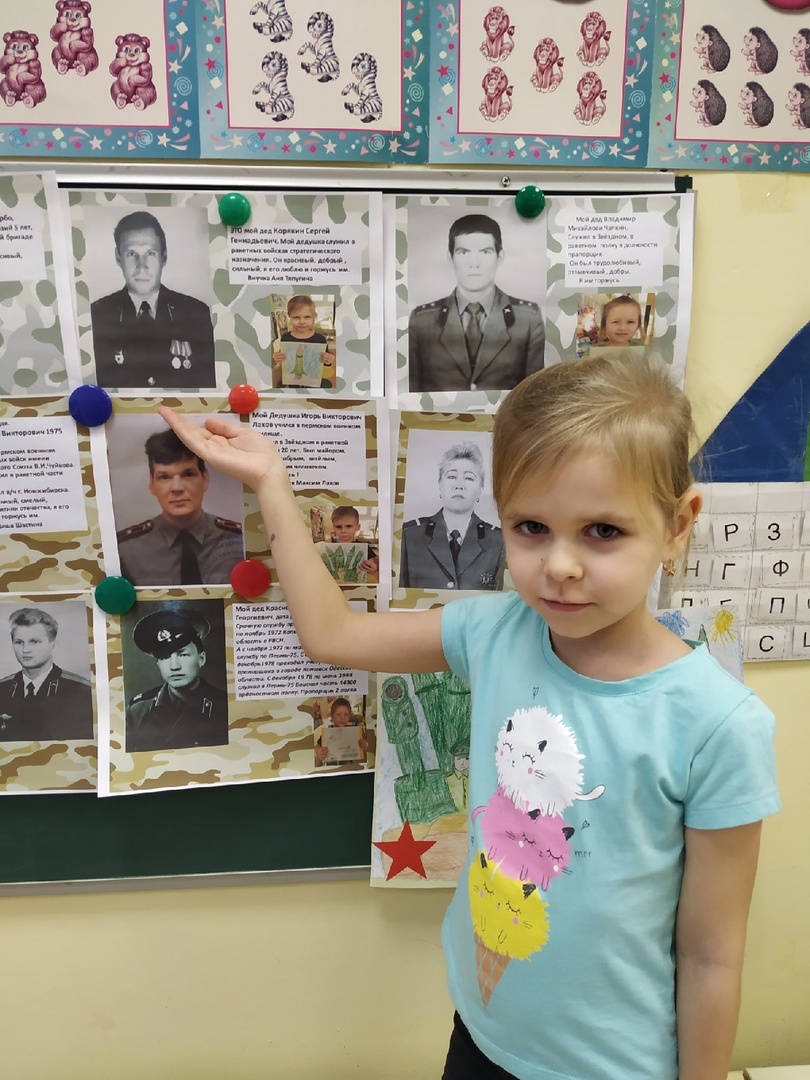 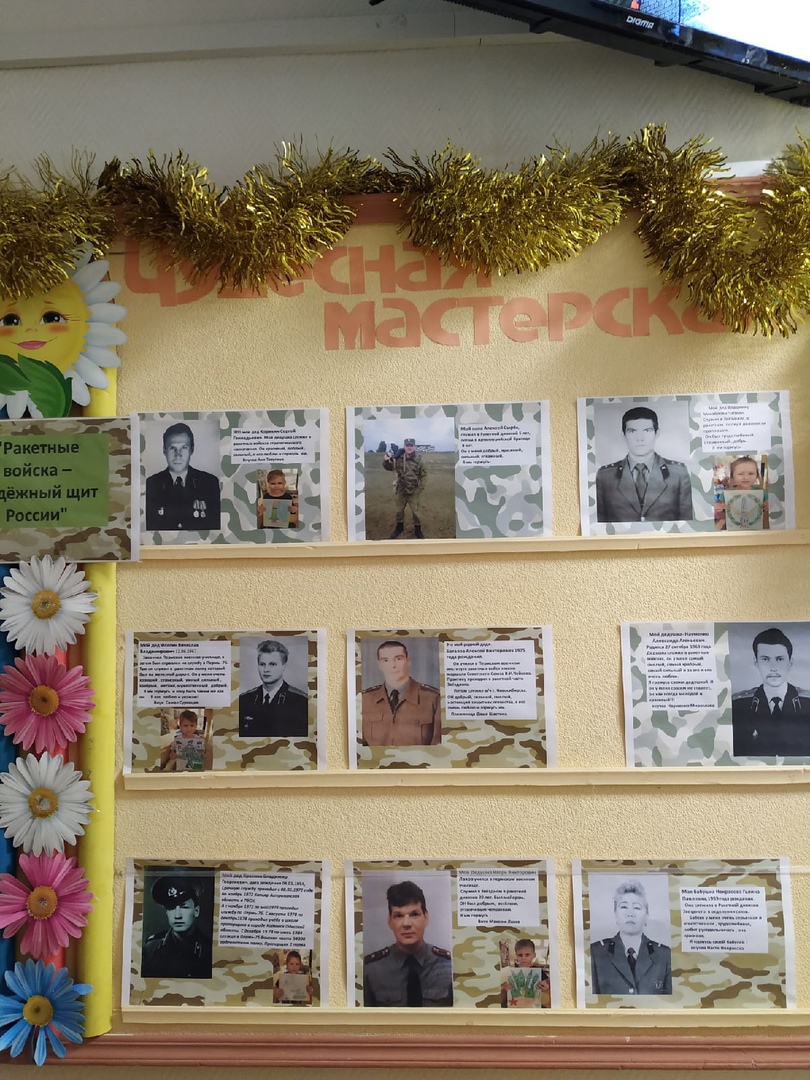 